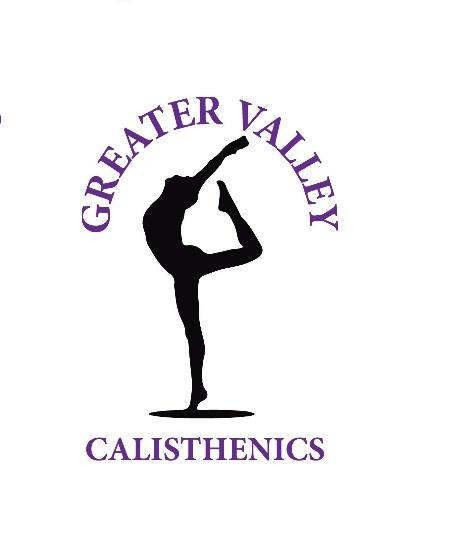 Competition Dates – Friday 31st July- Sunday 2nd AugustDivisions Offered: -Tinies – Div 7, 8, 9, 10Sub Juniors – Div 6, 7, 8, 9, 10, 11Juniors – 5, 6, 7, 8, 9, 10Intermediates – 5, 6, 7, 8, 9Seniors – 6, 7, 8, 9Masters – 6, 7, 8 Entry Fees: - Base rate of $24 per item (6, 7 & 8 competitors) then $3 per additional participant per item$20 per solo$10 Lighting Fee$25 DLP per item ($40 for full competition – more than 1 item - 2 teams for fancy items for example)Filming: - If available, clubs will be notified on the day. No costs for entered clubs in 2020Section with Combined DivisionsWhere a competition is combined the lower division will have 1 point added to their total by the Adjudicator (Tinies-Masters)Solos: - We will be running the Solo Competition on the same weekend as we have done in past years. Soloists who are part of a Club that is entering at least one age group will be given preference to enter. Soloists from any other Club will be eligible to enter but this will be subject to availability within the schedule.  PHOTOGRAPHY     Capture My Event Photography will be in attendance for our solo competition (this will involve video, stage and studio phtography).Where Novice and Open competitors are combined, Competitors listed on the Country Solo Open Grading list will incur a 2 point deductionCompetitors from Clubs in Melbourne, Ballarat or Geelong who compete in a COMBINED NOVICE/OPEN SECTION at Country Competitions will incur the following deductions:Metro OPEN Competitors				4 pointsMetro OPEN RESERVE Competitors		2 pointsMetro NOVICE Competitors				No PenaltyNo deductions will occur when running full Open/Novice sectionClosing Date: - Monday 6th April (late entries for soloists may be accepted but a $10 -inc GST penalty will apply and will be subject to availability within the schedule). Extra Team items will not be accepted after Friday 29th Maya) All entries must be received by the closing date b) Section late entries will be accepted as follows:            i) up to 1 week after the closing date – penalty administration fee = $25 per age section            ii) up until schedule release date – penalty administration fee = $50 per age sectionc) Additional team entries (2nd and subsequent teams) will be accepted as follows:            i) one month after closing date – no penalty administration fee            ii) after schedules have been released – penalty administration fee = $50 per sectiond) Late transfer entries will be accepted until 30th April from teams who have been referred by other competitions ‐ without penaltye) All adjustments are subject to the availability of time, program, and venue space and Competition Convenor reserves the right to deny late entry with this decision being final.f) If a Club withdraws from a section, refunds will only be applicable prior to the release of the Competition Scheduleg) A club can withdraw an item at anytime. No refunds will be given for item withdrawal.Refunds: -If a Club withdraws from a section, refunds will only be applicable prior to the release of the Competition ScheduleEnquiries Ph/Email: - Aimee Brond 0418427021 OR admin@greatervalleycalisthenics.com.au Competition Rules: -Unless otherwise stated standard CV rules apply. Country rules apply to Country Clubs only. It may be necessary to combine some grading’s depending on entries. Crits will be available after each section. Prize money will be paid within the 5 weeks following the competition.Admission to Competition: -Coaches are to report to the Sign in desk upon arrival and register your Club. Clubs must supply a list of all competitors, Coaches, Assistants and helpers as well as a list of all WWC/VIT numbers for dressers.  Doors open 30 minutes prior to the start of each session. Parents and non-competitors must purchase a ticket for entry. Coaches, Assistant Coaches & Cadets must show the official ACC Registration card for admission.Free admission given to the Level 1 coach and up to 2 additional assistants (do not have to be registered coaches)Any other assistants listed may pay child’s admission price for section competingDressing Room Passes do not allow entry into Auditorium – All dressers must have a valid WWC/VITMusic, Song/Folk/Medley Titles: - Only 1 item per CD/USB. ALL CD’s and USB’s to be cued and clearly labelled. All CD’s and USB’s are the responsibility of the Coach. Please bring all lighting requirements, curtain requirements and music with you side stage. DLP’s are to be handed in at the sign in desk when signing in your team to allow time for the Tech to check that they will work. Solo Music: - In 2020 ALL solo music must be on a USB (clearly labelled with name and title) Lighting: - Our lighting includes full stage colour wash with red, green, blue, amber, pink and aqua. Cyc colour is with red, green, blue, amber pink and aqua. Channel 9 special with Channel 10 special as a large centre special. A B C special from front of house. Disco ball. Blinders. Decals. Par cans with red, green, blue and amber. Front lighting also enhanced on stage by overhead and side lighting. A large number of chases including par can chase, cyc chase, and full stage colour wash chase as well as 4 different chases using the Channel 9 specials.Aqggregate results count towards grading for the following yearNo tinies aggregate results will be awarded. All tinies competitors will receive a participation medal.If a club has more than 1 placing in a section, then only one place, the highest, will count for the aggregate. No competitor or team may compete twice in the same section.LEG TAN should not be applied in ANY part of the buildings. Legs must be covered and footwear must be worn at all times out of the dressing rooms.First aid is the responsibility of each individual club. Ice will be available at the venue but other first aid requirements are to be supplied by the individual or clubProperty Damage: -Any Club or Individual responsible for damage to venues (e.g. lipstick, legtan on walls/floors; applying leg-tan in toilet areas; damage caused by props, etc., including damage to the cyclorama) will incur a $100 penalty plus the cost of repairs. They will also be ineligible to compete in the following year. Dressing rooms must be left clean and tidy. Unreasonable rubbish/debris left in room will incur a $50 fine.No responsibility taken for any personal property lost or damaged. No Food or Drinks to be taken into the Theatre. No hairspray is to be used in the venue foyer area.EXTRAS: -EFTPOS availableThere is a Café/canteen onsite in the venuesWe will be running our merchandise stall over the competition weekendSome team/solo costumes may be available for sale